ПРОЕКТМежнациональное просветительское мероприятие Камчатского края «Семейные хроники доблести и славы»2020 год Информационное письмо Цель мероприятия: Сохранение исторической памяти о трагедии страны и подвиге граждан разных национальностей при защите Отечества в период Великой Отечественной войны 1941-1945 годов в семейных сообществах жителей Камчатского края. Сроки проведения:Мероприятие проводится на территории Камчатского края во всех муниципальных образованиях, включая территорию с особым статусом Корякский округ, в три этапа. I этап: март – апрель. Информирование о мероприятии, предоставление консультаций.II этап: май – сентябрь. Подготовка участниками работ. Направление работ в Оргкомитет. Структуризация представленных материалов Оргкомитетом.III этап: октябрь – ноябрь. Подготовка Оргкомитетом экспозиционно-презентационной площадки финального этапа. Организация публичного мероприятия.Публичное мероприятие состоится 5 декабря 2020 года в Камчатском выставочно-инвестиционном центре (Северо-Восточное шоссе, д. 27). К участию приглашаются: Граждане разных возрастных групп, проживающие на территории Камчатского края - семейные сообщества (семья в трех-четырех поколениях или группа семей родового клана), представители национально-культурных общественных объединений.В подготовке работы участвует группа семейного сообщества, демонстрирующая связь поколений, преемственность семейных ценностей и традиций.Формат и содержание работы участника (участников):Работа участника (участников) должна основываться на семейных архивах и содержать информацию о представителе (представителях) семейного сообщества, принимавшего участие в событиях Великой Отечественной войны 1941-1945 годов, проявившего доблесть при защите Родины на фронте, в тылу врага или на трудовом фронте – промышленных и сельскохозяйственных предприятиях (далее – Герой хроники).Участник (участники) могут использовать фотографии, письма, наградные документы, заметки, видеоматериалы, интервью членов семейного сообщества старших поколений, их друзей и соратников, характеризующие виды деятельности Героя хроники, его боевые и трудовые заслуги в период Великой Отечественной войны 1941-1945 годов, участие по ее окончании в работах по восстановлению экономики страны.Работы могут быть представлены в следующих форматах:1) стендовый визуальный материал (фото и текстовые файлы) общей площадью не более 110 см (высота) × 85 см (ширина);2) видеосюжет продолжительностью не более 5 минут;3) мультимедийная презентация (с текстовым или звуковым сопровождением) до 15 слайдов, период демонстрации – не более 5 минут.Содержание работы должно быть информационным или художественным текстом, содержащим:- биографические сведения о Герое хроники;- описание боевого/трудового пути Героя хроники в период Великой Отечественной войны 1941-1945 годов и по ее окончании;- описание поощрений и наград, полученных Героем хроники;- фрагменты воспоминаний Героя хроники (возможно, переданные его родными, друзьями, соратниками);- краткие интервью родных, друзей, соратников о Герое хроники, его качествах и поступках;- информацию об участии Героя хроники в работе по сохранению исторической памяти, патриотическому воспитанию молодых поколений.Представление работ:Работы участников экспонируются на итоговом публичном мероприятии. Авторам работ выдается Диплом участника межнационального просветительского мероприятия Камчатского края «Семейные хроники доблести и славы». Работы, определенные организационным комитетом, освещаются на специальной странице в сети Интернет, публикуются в региональных печатных средствах массовой информации, в альманахе «Многоликая Камчатка».Для участия в мероприятии следует представить в организационный комитет заявку по прилагаемой форме. К заявке прилагаются:1) работа участника (участников) в соответствующем формате;2) согласие на обработку персональных данных.Почтовый адрес: пл. Ленина, д. 1, каб. 531, г. Петропавловск-Камчатский, 683040Электронный адрес: avp@kamgov.ruСрок представления заявок: 1 октября 2020 года.Консультации по вопросам участия и подготовки работ можно получить:1) в Агентстве по внутренней политике Камчатского края, 
тел. (4152) 42-47-75, 8-909-836-0404, эл. почта artemenkosi@kamgov.ru;2) в период апрель-сентябрь - в Камчатском краевом ресурсном центре добровольцев «серебряного» возраста «БлагоДарим», 
тел. 8-914-621-3452, эл. почта dobroserebro41@yandex.ru;3) в период июль-сентябрь - в Камчатском региональном отделении Всероссийского общественного движения «Волонтеры Победы»,
 тел. 8-924-891-1911, эл. почта antonmaxkov@mail.ru.Форма заявки:ЗАЯВКАна участие в межнациональном просветительском мероприятии 
Камчатского края «Семейные хроники доблести и славы»Приложение к заявке на участие в межнациональном просветительском мероприятии Камчатского края «Семейные хроники доблести и славы»Согласиена обработку персональных данныхЯ, _______________________________________________________________________ ,(фамилия, имя, отчество субъекта персональных данных)зарегистрированный(ая) по адресу: __________________________________________________________________________________________________________________________ ,документ, удостоверяющий личность: ___________________________________________,(вид документа, № документа, когда и кем выдан)даю согласие на обработку моих персональных данных Агентству по внутренней политике Камчатского края (юридический адрес – г. Петропавловск-Камчатский, пл. Ленина, д. 1) далее - оператор), в связи с моим участием межнациональном просветительском мероприятии Камчатского края «Семейные хроники доблести и славы».Перечень персональных данных, на обработку которых дается согласие:1) фамилия, имя, отчество;2) возраст;3) адрес фактического проживания;4) номер телефона;5) электронный адрес.Перечень действий с персональными данными, на совершение которых дается согласие, общее описание используемых оператором способов обработки:1) получение персональных данных у субъекта персональных данных, а также у третьих лиц в случае дополнительного согласия субъекта;2) хранение персональных данных (в электронном виде и на бумажном носителе).3) уточнение (обновление, изменение) персональных данных;4) использование персональных данных оператором в связи с включением субъекта персональных данных в состав общественного совета, в том числе публикация персональных данных, за исключением данных о дате и месте рождения, адресе регистрации и фактического проживания, паспортных данных;5) передача персональных данных субъекта в порядке, предусмотренном законодательством Российской Федерации.Настоящие согласие дается на срок моего участия в отборе в члены Общественного совета, а также на срок участия в работе Общественного совета (в случае включения меня в члены Общественного совета) и на весь срок хранения документов в Агентстве по внутренней политике Камчатского края, связанных с работой Общественного совета.Порядок отзыва настоящего согласия: по личному заявлению субъекта персональных данных.  ____________________     ______________________________________________________         (подпись)                                                  (фамилия, имя, отчество) «__» _______________ 20__ года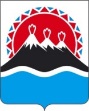 ПРАВИТЕЛЬСТВОКАМЧАТСКОГО КРАЯ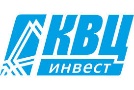 АНО «КАМЧАТСКИЙ ВЫСТАВОЧНО-ИНВЕСТИЦИОННЫЙ ЦЕНТР»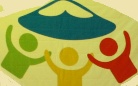 КАМЧАТСКАЯ РЕГИОНАЛЬНАЯ МЕЖНАЦИОНАЛЬНАЯ ОБЩЕСТВЕННАЯ ОРГАНИЗАЦИЯ «СОДРУЖЕСТВО»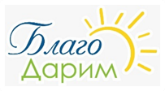 АНО «КАМЧАТСКИЙ КРАЕВОЙ РЕСУРСНЫЙ ЦЕНТР ДОБРОВОЛЬЦЕВ «СЕРЕБРЯНОГО» ВОЗРАСТА «БЛАГОДАРИМ»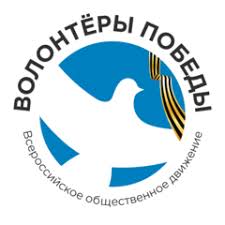 КАМЧАТСКОЕ РЕГИОНАЛЬНОЕ ОТДЕЛЕНИЕ ВСЕРОССИЙСКОГО ОБЩЕСТВЕННОГО ДВИЖЕНИЯ «ВОЛОНТЕРЫ ПОБЕДЫ»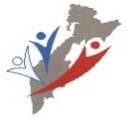 АНО «КАМЧАТСКИЙ КРАЕВОЙ ЦЕНТР ПОДДЕРЖКИ СОЦИАЛЬНО ОРИЕНТИРОВАННЫХ НЕКОММЕРЧЕСКИХ ОРГАНИЗАЦИЙ»«_____» _________ 2020 г.В организационный комитет межнационального просветительского мероприятия Камчатского края «Семейные хроники доблести и славы»Фамилия, имя, отчество, род занятий Участника (участников)Место жительства Участника (участников)Возраст Участника (участников)Контактная информация (телефон с указанием кода населенного пункта, электронная почта)Согласие на обработку персональных данныхПриложение к заявке Наименование работыФамилия, имя, отчество Героя хроники (Героев хроники)Формат работы - стендовый визуальный материал- видеосюжет- мультимедийная презентация (выбрать, ненужное удалить)Объем материала (согласно п. 5.3. Положения)- общая площадь на стенде:- ___ × ___ см2- продолжительность видеосюжета: ___ минут;размер мультимедийной презентации: ___ слайдов, ___ минут(выбрать, ненужное удалить)